ΜΕΤΑΒΑΤΙΚΑ ΚΑΙ ΑΜΕΤΑΒΑΤΑ ΡΗΜΑΤΑ-ΑΝΤΙΚΕΙΜΕΝΟ    Μεταβατικά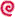 Παραδείγματα:Η μητέρα χτενίζει την Ελένη.  Η ενέργεια που κάνει το υποκείμενο (η μητέρα) πηγαίνει στην Ελένη.Η Ινώ χαϊδεύει το σκύλο.  Η ενέργεια που κάνει το υποκείμενο ( η Ινώ) πηγαίνει στο σκύλο.Η Σοφία έκοψε το λουλούδι.  Η ενέργεια που κάνει το υποκείμενο ( η Σοφία) πηγαίνει στο λουλούδι.  ΑμετάβαταΠαράδειγμα:Το παιδί χαμογέλασε  Η ενέργεια που έκανε το υποκείμενο (το παιδί) δεν πήγε σε κάτι έξω από αυτό.Αντικείμενο είναι το πρόσωπο, το ζώο ή το πράγμα στο οποίο πηγαίνει η ενέργεια που κάνει το υποκείμενο. Μπαίνει συνήθως σε αιτιατική και το βρίσκουμε αν απαντήσουμε στην ερώτηση τι; ποιον; ποια; Το αντικείμενο είναι συνήθως σε πτώση αιτιατική και είναι (συνήθως) ουσιαστικό, επίθετο, μετοχή ή αντωνυμία (στην τελευταία περίπτωση συχνά χρησιμοποιείται ο ασθενής τύπος της αντωνυμίας). Επίσης, το αντικείμενο μπορεί να είναι ονοματική φράση (φράση χωρίς ρήμα) ή ολόκληρη πρόταση (φράση με ρήμα). Σε μία πρόταση μπορεί να υπάρχουν δύο αντικείμενα.ΑΣΚΗΣΕΙΣ Εντόπισε το Ρήμα, το Υποκείμενο και το Αντικείμενο.  Μετά γράψε δίπλα από την πρόταση αν το ρήμα είναι μεταβατικό ή αμετάβατο.  Η πληγή αιμορραγεί. Ο αστροναύτης πάτησε το πόδι του στη σελήνη.  Κάποιος μεγάλος ζωγράφος φιλοτέχνησε αυτό τον πίνακα.Ηρέμησε πια!Μου ζήτησε το εισιτήριο.Κλείνει το μικρό τσαντάκι και ανοίγει τη μεγάλη τσάντα. Λυπάμαι, αλλά είναι αδύνατο να βρω τη λύση.Η δασική υπηρεσία φροντίζει το δάσος. Θα κοιμηθώ τώρα επειδή κουράστηκα σήμερα.Θα καθίσω για να διαβάσω ένα βιβλίο που μου αρέσει πολύ! Ο αέρας φυσά δυνατά.Ο Γιάννης  γυμνάζεται.   Τον είδα χθες.Υπογράμμισε τα ρήματα των παρακάτω προτάσεων, κύκλωσε τα αντικείμενα αν έχουν και γράψε αν είναι μεταβατικά ή αμετάβατα:Ο Γιώργος έφυγε νωρίς.  ....................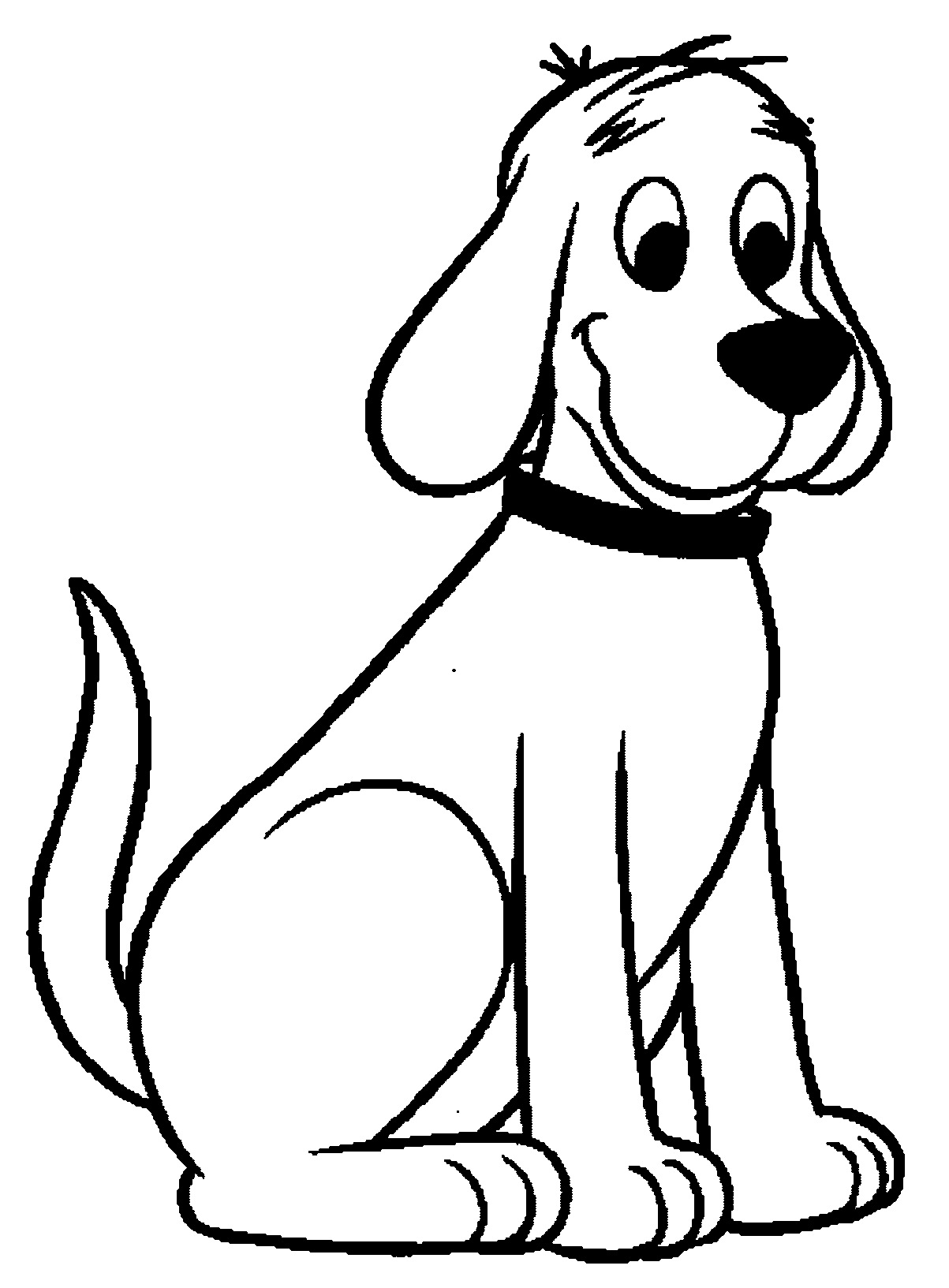 Η Ηλιάνα παίζει πιάνο  ....................        Έμαθα πως θα σχολάσουμε νωρίτερα  .................           Ο πάνθηρας τρέχει γρήγορα ...................... Το μωρό τρώει κρέμα με λαχανικά ..............Η πωλήτρια πώλησε το φόρεμα. ………………………..